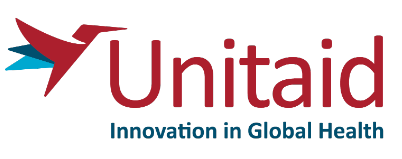 QuestionnaireRequest for Information on Therapeutics Developmentand Manufacturing for COVID-19Reference: 	UNITAID/RFI/TDM/2020Issue Date: 	3 November 2020 Closing Date: 	20 November 2020Disclaimer Notice and ConfidentialityThis Request for Information (RfI) is issued by Unitaid, on behalf of the Access To COVID-19 Tools Accelerator (ACT-A) Therapeutics Partnership, solely for ACT-A’s planning purposes.  It should not be regarded as a Call for Proposals or Request for Tender. Any information submitted in response to this RfI is provided to Unitaid on a voluntary basis.  Neither Unitaid nor its ACT-A partners shall be under any obligation to procure any of the services or products described herein and the issuance of this RFI shall not be construed as a commitment by Unitaid or its ACT-A partners to enter into commercial or other business relations. Unitaid may use the information provided by respondents to the RfI to support strategic decisions and planning within ACT-A, or for its own internal purposes, including but not limited to, the design of future Calls for Proposal or other solicitations which may be issued by Unitaid or its ACT-A partners. Any information submitted in response to this RfI that needs to be treated as “confidential” should be clearly marked as such on the completed form by the respondent. When information is marked confidential, Unitaid will take all reasonable measures to keep the information confidential and will not share it with other entities or individuals outside Unitaid without the respondent’s written authorization. However, this confidentiality commitment shall not apply if the information concerned, or any part of it: (a) was known to Unitaid prior to any disclosure by the respondent; or (b) was in the public domain at the time of disclosure by the respondent; or (c) becomes part of the public domain through no fault of Unitaid; or (d) becomes available to the Unitaid from a third party who is not in breach of any legal obligation of confidentiality to the respondent. Information not marked as confidential will nevertheless not be shared with other entities or individuals outside Unitaid without the respondent’s written authorization, unless that information has been anonymized or aggregated by Unitaid to deter identification of individual companies (e.g., used without specifying individual Company or Organization names, product names, geographical location). For the avoidance of doubt, the above restrictions on the sharing of both confidential and non-confidential information shall also apply with respect to any sharing of information with Unitaid’s ACT-A partners.General Information: The questionnaire is divided into three groups as shown below. Please select the group that best suits your organization and complete relevant sections of the form. In the event that a respondent company/organization/entity might be interested in responding to more than one category, this should be indicated as well. Any response previously indicated in another section should be clearly referenced as applicable.    Group 1: Novel Small Molecules and Novel Biotherapeutics DevelopmentTarget respondent: Originator industry partners, academia and Product Development Partnerships (PDPs) that have novel COVID-19 medicines (small molecules and/or biotherapeutics) currently in development.  Group 2: Expansion of Biotherapeutics ManufacturingTarget respondent: Industry partners with experience in the development and manufacturing of quality-assured biotherapeutics with plans/interest in supporting development and production of COVID-19 biotherapeutics (including similar or identical biotherapeutics) for LMICs. This category may include CMOs and CDMOs.  Group 3: Expansion of New/Experimental Small molecules ManufacturingTarget respondent: Industry partners with experience in the development and manufacturing of quality-assured small molecules medicines with plans/interest in supporting development and production of generics of new (and experimental) small molecules medicines for COVID-19 for LMICs. These may include CMOs and CDMOs. Group 1: Novel Small molecules and Novel Biotherapeutics Target respondent: originator industry partners, academia and PDPs that have novel COVID-19 medicines (small molecules and/or biotherapeutics) in development.Organization profileOrganization Name: __________________________________________________________                  _  	Address:___________________________________________________________________________________________________________________________________________________                               __Phone Number(s): ____________________________________________________________              ___Email address: ___________________________________________________________               _______Contact person(s): ______________________________________________________________              _………………………………………………………………………………………………………………………………………………………………….Operational landscapePlease identify which of the following are within your scope of operation and specify the mode of operation (in-house or outsourced).Product scope  Please specify which COVID-19 novel small molecules and/or novel biotherapeutics are currently in development by your organization.Please specify if you are working on particular optimization activities for products on development (e.g. low-dose clinical trials).Please describe any existing and/or in-process licensing agreement or technology transfer operation(s) for the product(s) in question.Production capacity Please state the current and planned production capacity by geographic location for novel biotherapeutics product manufacturing. Please include notes on capacity that could be repurposed/assigned for COVID-19 biotherapeutics product(s) manufacturing.Please state what is the current and planned production capacity by geographic location for novel small molecules product manufacturing. Please include notes on capacity that could be repurposed/assigned for novel COVID-19 small molecule product manufacturing.Please provide details of the facilities that serve locations beyond their local markets (i.e., outside the same geographic territory as production).Commercialization and global access plansPlease provide summary of your commercialization plans for each of the COVID-19 pipeline products in development (novel small molecules and/or novel biotherapeutics), including regions (or countries) and timelines. Information on plans for LMICs should be included.Please provide summary of any plans to ensure global access to the COVID-19 pipeline products (novel small molecules and or novel biotherapeutics), especially plans to ensure they are made widely available in LMICs, as quickly as possible and on a continuing basis, at an affordable and sustainable price and in sufficient quantities to meet the needs of LMICs. Include any specific plan to enable expanding supply (including licensing, tech transfer and, as relevant, access to cell lines, access to QC assays used in production, access to clinical data, etc.).Potential Opportunities for collaboration Would your organization be interested in or willing to collaborate in any initiative to ensure novel COVID-19 therapeutics (small molecules and/or biotherapeutics) are made widely available in LMICs, as quickly as possible and on a continuing basis, at an affordable and sustainable price and in sufficient quantities to meet the needs of LMICs? These may include interventions in development, manufacturing and commercialization.  Yes  No   Undecided If yes, please describe your organization’s interests in collaboration and resources available for such activities.Challenges and Constraints Please describe the challenges and constraints you are experiencing with the development and commercial scale production of novel therapeutics (small molecules and/or biotherapeutics) for COVID-19.Please describe the primary challenges and constraints for commercialization and global access for LMICs for the novel therapeutics (small molecules and/or biotherapeutics) for COVID-19 (e.g regulatory approval, licensing agreements).Potential Interventions and InnovationPlease identify any additional resource(s) or interventions that your organization may require (if applicable) to contribute effectively to equitable access to COVID-19 therapeutics in LMICs.  Visibility on market demand (models, granular demand forecasts)  Demand generation, catalytic product introduction at country level  Production capacity upgrade   Incentives (volume guarantee, advance purchase commitment)  Global regulatory and policy support   WHO Prequalification   Regulatory and registration support in countries  Others (please specify):_________________________________Provide any other innovative approach or idea(s) to improve the COVID-19 novel therapeutics (small molecules and/or biotherapeutics) development and landscape.Group 2: Expansion of Biotherapeutics ManufacturingTarget respondent: Industry partners with experience in the development and/or manufacturing of quality-assured biotherapeutics with plans/interest in supporting development and production of COVID-19 biotherapeutics (including similar or identical biotherapeutics) for LMICs. This category may include CMOs and CDMOs. Organization ProfileOrganization Name: ______________________________________________________	             _______ Address:____________________________________________________________________________________________________________________________________________________ 		           _Phone Number(s): ____________________________________________________              ___________Email address: ___________________________________               _______________________________Contact person(s): __________________________________ _              ____________________________………………………………………………………………………………………………………………………………………………………………….Operational landscapePlease identify which of the following are within your scope of operation and specify the mode of operation (in-house or outsourced).Product scopePlease specify your experience with development or manufacturing of COVID-19 biotherapeutic products (similar or authentic biotherapeutics).Are you currently collaborating with an originator/developer of novel COVID-19 biotherapeutics to increase production capacity of any of the identified COVID-19 products above?  Yes  No   Not applicablePlease specify experience with different dosage forms (mark x as applicable).Please describe any existing/in-process licensing agreement and/or technology transfer process for the products listed above.Production capacity Please specify current and planned production capacity by geographic location for biotherapeutics product manufacturing. Please include notes on current capacity that could be assigned/repurposed for COVID-19 biotherapeutics product manufacturing.Please provide details of the facilities that serve locations beyond their local markets (i.e., outside the same geographic territory as production).Commercialization and global access plansPlease provide summary of your commercialization plans for each of the COVID-19 pipeline products in development (biotherapeutics), including regions (or countries) and timelines. Information on plans for LMICs should be included.Please provide summary of any plans to ensure global access to the COVID-19 pipeline products (biotherapeutics), especially plans to ensure they are made widely available in LMICs, as quickly as possible and on a continuing basis, at an affordable and sustainable price and in sufficient quantities to meet the needs of LMICs. Include any specific plan to enable expanding supply.Potential Opportunities for collaboration Would your organization be interested in or willing to collaborate in any initiative to ensure COVID-19 biotherapeutics are made widely available in LMICs, as quickly as possible and on a continuing basis, at an affordable and sustainable price and in sufficient quantities to meet the needs of LMICs? These may include interventions in development, manufacturing and commercialization.  Yes  No   Undecided If yes, please describe your organization’s interests in collaboration and resources available for such activities.Challenges and Constraints Please describe the challenges and constraints you are experiencing with the development and commercial scale production of biotherapeutics for COVID-19.Please describe potential primary challenges and constraints to commercialization and global access to biotherapeutics for COVID-19 for LMICs. Potential Interventions and innovationsPlease identify any additional resource(s) or interventions that your organization may require (if applicable) to contribute effectively to equitable access to COVID-19 therapeutics in LMICs  Visibility on market demand (models, granular demand forecasts)  Demand generation, catalytic product introduction at country level  Production capacity upgrade   Incentives (volume guarantee, advance purchase commitment)    Global Regulatory and Policy support   WHO Prequalification   Regulatory and registration support in countries  Others (please specify):_________________________________Any other innovative approach or idea(s) to improve the COVID-19 biotherapeutics development and manufacturing landscape?Group 3: Expansion of New/Experimental Small molecules ManufacturingTarget respondent: Industry partners with experience in the development and manufacturing of quality-assured therapeutics with plans/interest in supporting development and production of generics of new (and experimental) small molecules for COVID-19 for LMICs.  These may include CMOs and CDMOs. Organization ProfileOrganization Name: _____________________________________________                ________________ Address:_______________________________________________________________________________________________________________________________			   __________________Phone Number(s): __________________________	                    ______________________________Email address: ________________________________                      _______________________________Contact person(s): ________________________________________	           _____________________…………………………………………………………………………………………………………………………………….……………………………Operational landscapePlease identify which of the following are within your scope of operation and specify the mode of operation (in-house or outsourced).Product scope Please specify your experience with development or manufacturing of new or experimental small molecules for COVID-19.Please specify experience with different dosage forms (mark x as applicable).Are you currently collaborating with an originator/developer of novel or experimental small molecules for COVID-19 to increase production capacity?  Yes  No   Not applicablePlease describe any existing/in-process licensing agreement or technology transfer process for any COVID-19 product.Production capacity Please specify current and planned production capacity by geographic location for small molecules product manufacturing. Please include notes on current capacity that could be assigned to small molecules product manufacturing.Please provide details of the facilities that serve locations beyond their local markets (i.e., outside the same geographic territory as production).Commercialization and global access plansPlease provide summary of your commercialization plans for each of the COVID-19 pipeline products in development (small molecules) including regions (or countries) and timelines. Information on plans for LMICs should be included.Please provide summary of any plans to ensure global access to COVID-19 pipeline products listed above, especially plans to ensure they are made widely available in LMICs, as quickly as possible and on a continuing basis, at an affordable and sustainable price and in sufficient quantities to meet the needs of LMICs. Include any specific plan to enable expanding supply.Potential opportunities for collaboration Would your organization be interested in or willing to collaborate on any equitable access initiative, aimed at ensuring COVID-19 small molecules are made widely available in LMICs, as quickly as possible and on a continuing basis, at an affordable and sustainable price and in sufficient quantities to meet the needs of LMICs through interventions in development, manufacturing and commercialization?  Yes  No   Undecided If yes, please describe your organization’s interests in collaboration and resources available for such activities.Challenges and constraints Please describe potential challenges and constraints to development and manufacturing of generic (novel or experimental) small molecules for COVID-19.Please describe potential challenges and constraints to commercialization and global access to generic (new /experimental) small molecules for COVID-19.Potential Interventions and innovationPlease identity any additional resource(s) or interventions that your organization may require (if applicable) to contribute effectively to equitable access to COVID-19 therapeutics in LMICs  Visibility on market demand (models, granular demand forecasts)  Demand generation, catalytic product introduction at country level  Production capacity upgrade   Incentives (volume guarantee, advance purchase commitment)    Global regulatory and policy support   WHO Prequalification   Regulatory and registration support in countries  Others (please specify): _________________________________Any other innovative approach or idea(s) to improve the COVID-19 small molecules development and manufacturing landscape?Annex 1: Additional information on product development Please, as relevant, provide an updated summary of your product(s) in development.In-house OutsourcedClinical development Clinical development Clinical development   Phase I  Phase II  Phase IIIProduct development  Drug substance development /Active Pharmaceutical Ingredient  Process development   Formulation development  Drug product development/Finished Pharmaceutical Product  Analytical development and Quality Control Services  Technology Transfer  Other(s)……………………………………………..…   (please specify) In-houseOutsourcedCommercial (Large/scale up) Manufacturing Commercial (Large/scale up) Manufacturing Commercial (Large/scale up) Manufacturing   Drug product /Finished Pharmaceutical Product manufacturing  Drug substance /Active Pharmaceutical Ingredient manufacturing  Fill & Finish, packaging (biotherapeutics)  Packaging (small molecules)Regulatory and licensing Regulatory and licensing Regulatory and licensing   Marketing authorization submission  Intellectual Property licensing   Other(s)……………………………………………………..   (please specify)Product CategoryIntended route of delivery Product Name(s)DevelopmentManufacturingManufacturingIn-house development In-houseContract  Novel monoclonal antibodies (mAbs)  IV  SC/IM  Others, please specify_______________ Novel Small Molecules  Oral  IV  SC/IM  Others, please specify_______________  Others …………………………………(please specify)  Oral  IV  SC/IM  Others, please specify_______________By Geographic locations of manufacturing facilityCurrent annual production capacityplease specifyCurrent annual production capacityplease specifyPlanned production capacityplease specifyPlanned production capacityplease specifyNotes on potential spare capacity and capacity optimizationBy Geographic locations of manufacturing facilityDrug SubstanceDrug ProductDrug SubstanceDrug Product  Global   Africa  Asia  Oceania (incl. Australia and New Zealand)  Europe(incl. Russian Federation and UK)  North America  South America  Latin America and the Caribbean   Central America By Geographic locations of manufacturing facilityCurrent annual production capacityplease specifyCurrent annual production capacityplease specifyPlanned production capacityplease specifyPlanned production capacityplease specifyNotes on potential spare capacity and capacity optimizationBy Geographic locations of manufacturing facilityAPIFPPAPIFPP  Global   Africa  Asia  Oceania (incl. Australia and New Zealand)  Europe(incl. Russian Federation and UK)  North America  South America  Latin America and the Caribbean   Central America In-house OutsourcedProduct development Product development Product development    Drug substance development    Process development   Formulation development  Drug product development  Analytical development and Quality Control Services  Other(s)……………………   please specify Commercial scale up Manufacturing Commercial scale up Manufacturing Commercial scale up Manufacturing   Drug Product manufacturing  Fill & Finish, packagingRegulatory and licensing Regulatory and licensing Regulatory and licensing   Marketing authorization submission   Other(s)……………………   please specifyProduct CategoryIntended route of delivery /administrationProduct Name(s)DevelopmentManufacturingManufacturingIn-house development In-houseContract Monoclonal antibodies (mAbs)  IV  SC/IM  Others, please specify_______________  Other biotherapeutics                
  Oral  IV  SC/IM  Others, please specify_______________  Others …………………………………(please specify)  Oral  IV  SC/IM  Others, please specify_______________Dosage formYesNoIf yes,No of years of experienceExample of products with WHO PQ or WHO Listed Authorities Level 4Injectables ready for useLyophilized powder for reconstitutionOthers (please specify) ________________By Geographic locations of manufacturing facilityCurrent annual production capacityplease specifyCurrent annual production capacityplease specifyPlanned production capacityplease specifyPlanned production capacityplease specifyNotes on potential spare capacity and capacity optimizationBy Geographic locations of manufacturing facilityDrug SubstanceDrug ProductDrug SubstanceDrug Product  Global   Africa  Asia  Oceania (incl. Australia and New Zealand)  Europe(incl. Russian Federation and UK)  North America  South America  Latin America and the Caribbean   Central America In-houseOutsourcedProduct development  Active Pharmaceutical Ingredient  Process development   Formulation development  Finished Pharmaceutical Product  Analytical development and Quality Control Services  Technology Transfer  Other(s)……………………   please specify In-houseOutsourcedCommercial (Large/ scale up) Manufacturing Commercial (Large/ scale up) Manufacturing Commercial (Large/ scale up) Manufacturing   Finished Pharmaceutical Product manufacturing  Active Pharmaceutical Ingredient manufacturing  Packaging Regulatory and licensing Regulatory and licensing Regulatory and licensing   Marketing authorization submission   Other(s)……………………   please specifyProduct CategoryIntended route of delivery Product Name(s)DevelopmentManufacturingManufacturingIn-house development In-houseContract  Generics of Novel small molecules   Oral   IV  SC/IM  Others, please specify_______________  Generics of Experimental small molecules   Oral  IV  SC/IM  Others, please specify_______________  Others …………………………………(please specify)  Oral  IV  SC/IM  Others, please specify_______________Dosage formYesNoIf yes,No of years of experienceExample of products with WHO PQ or WHO Listed Authorities Level 4Injectables Lyophilized powder for reconstitutionSolid dosage formBy Geographic locations of manufacturing facilityCurrent annual production capacityplease specifyCurrent annual production capacityplease specifyPlanned production capacityplease specifyPlanned production capacityplease specifyNotes on potential spare capacity and capacity optimizationBy Geographic locations of manufacturing facilityAPIFPPAPIFPP  Global   Africa  Asia  Oceania (incl. Australia and New Zealand)  Europe(incl. Russian Federation and UK)  North America  South America  Latin America and the Caribbean   Central America Product in developmentProduct category(e.g monoclonal antibodies, small molecules etc.)Proposed indications (e.g PrEP, PEP, mild, moderate, severe COIVD-19 cases)Mode of action Stage in development (e.g preclinical, clinical phase, formulation development)Estimated read out date for ongoing clinical trials Existing evidence summary